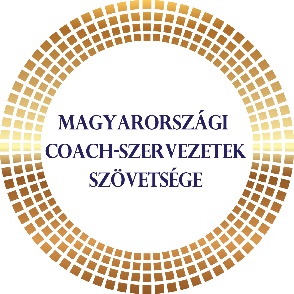 Coach Szakmáért Díj 2023JELÖLŐ ADATLAPAzonosító szám: .……..….….….../2023A jelölő SZERVEZET adatai:Szervezet neve:	Kapcsolattartó: 	E-mail cím:	Telefonszám:	A JELÖLT adatai:Név:	E-mail cím:	Telefonszám:	Levelezési cím:	Iskolaivégzettség 	Coach végzettség 	Szakmai referenciák, korábbi munkahelyek, mióta dolgozik: AJÁNLÁS: (ajánló tagszervezet tölti ki)Kérjük, hogy rövid méltatásban foglalja össze miért tartja érdemesnek a jelöltet a díjra! Tájékoztatjuk, hogy a nevezési adatlapon feltüntetett információkat (kivéve elérhetőség és számlázási adatok), szövegeket a Magyarországi Coach-szervezetek Szövetsége a díj promóciós kampányához felhasználja. Az adatlap beadásával hozzájárul az adatlapon szereplő adatok, információk nyilvánosságra hozatalához (személyes adatok kivételével).Kérjük, hogy az adatlapot nyomtatást követően aláírva, pdf formátumban legyen szíves visszaküldeni az coachszovetseg.titkar@gmail.com elektronikus levelezési címre!Magyarországi Coach-szervezetek Szövetsége ElnökségeBudapest, 2023. október 15.Dátum: …………………………A szervezet vezetőjének aláírása: ………………………